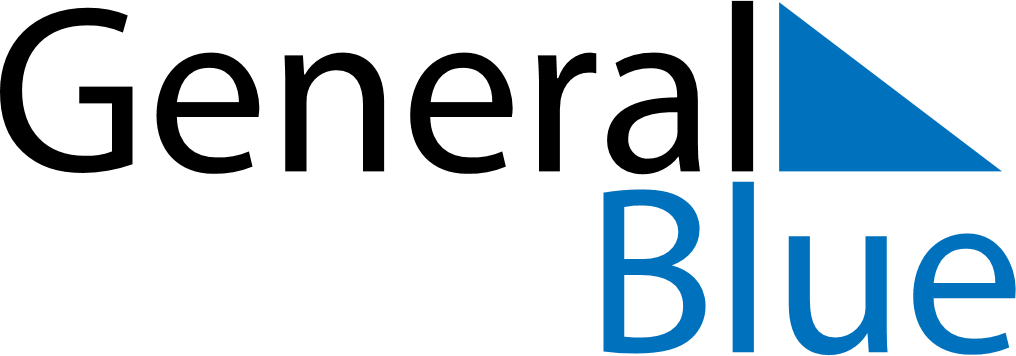 February 2021February 2021February 2021February 2021February 2021February 2021RwandaRwandaRwandaRwandaRwandaRwandaMondayTuesdayWednesdayThursdayFridaySaturdaySunday1234567Heroes Day8910111213141516171819202122232425262728NOTES